Documentatie de atribuire:„Servicii de organizare eveniment Startup Spinner Makeathon, in perioada 18-20 octombrie 2019, in Piatra Neamt” Sediul Rubik Hub din strada Aleea Tineretului nr.26Potrivit Procedurii proprii simplificate a autoritatii contractante, evaluarea ofertelor se va face ulterior şedinţei de deschidere, de către comisia de evaluare desemnată de autoritatea contractanta, prin raportare la cerinţele impuse prin documentaţia proprie de achiziție. Evaluarea ofertelor poate avea loc, in situatia in care nu sunt necesare clarificari de confirmare/completare a documentelor ofertelor, in aceeasi zi in care a avut loc si sedinta de deschidere a ofertelor, in acest caz PR emite un document unic- procesul verbal de deschidere si evaluare a ofertelor depuse in cadrul  procedurii proprii de atribuire.-In cazul in care, in cadrul procedurii este depusa doar o singura oferta care indeplineste cerintele documentatiei de atribuire, se va emite un document procedural unic si anume comunicarea rezultatului procedurii.  Daca oferta unica depusa nu indeplineste cerintele documentatiei de atribuire, procedura va fi anulata;- În procesul de evaluare a ofertelor PR va solicita operatorilor economici care au depus ofertă, clarificări de confirmare/completare după caz. În situaţia în care operatorii economici  care au depus ofertă nu răspund la clarificări în termenul stabilit, oferta acestora va fi respinsă. - Solicitarile de clarificari se pot transmite in atentia operatorilor economici in aceeasi zi in care a avut loc sedinta de deschidere a ofertelor, pentru scurtarea timpilor procedurali. Solicitarile de clarificari si raspunsurile la acestea se vor transmite pe e-mail, PR avand in vedere inregistrarea la secretariat a acestora.- In cazul în care criteriul de atribuire este "pretul cel mai scazut" atunci persoana responsabila/ comisia de evaluare are posibilitatea de a analiza doar oferta cu pretul cel mai mic preţ ofertat, iar în cazul în care aceasta corespunde necesitatilor autoritatii contractante, atribuirea se face fara a mai analiza celelalte oferte. Pe cale de consecinta, în cazul în care oferta cu pretul cel mai scazut nu îndeplineste cerintele autoritatii contractante, PR/ comisia de evaluare vor/ va proceda la analizarea ofertei care are pretul imediat urmator (din punct de vedere crescator).Ofertele care nu vor fi analizate ca urmare a declararii castigatoare a unei oferte cu pret mai mic, vor fi declarate "oferte participante". Criterii de calificare:1.  Declaratie privind neincadrarea in prevederile art. 164 din Legea nr. 98/2016 (cerinta este valabila si pentru eventualii subcontractanti/terti, in temeiul art. 170 (1) din Legea  nr. 98/2016)2.  Declaratie privind neincadrarea in prevederile art. 167 din Legea nr. 98/2016 (cerinta este valabila si pentru eventualii subcontractanti/terti, in temeiul art. 170 (1) din Legea  nr. 98/2016)3.  Declaratie, in conformitate cu prevederile art. 165 din Legea nr. 98/2016(cerinta este valabila si pentru eventualii subcontractanti/terti, in temeiul art. 170 (1) din Legea  nr. 98/2016)4.  Declaratie pe propria raspundere a ofertantului/ subcontractantului/ tertului sustinator  privind evitarea conflictului de interese in temeiul art. 58-63 din Legea  nr. 98/20165.  Certificat constatator emis de ONRC sau documente relevante care sa dovedeasca forma de inregistrare si, dupa caz, de apartenenta din punct de vedere profesional (din care trebuie sa rezulte ca are capacitatea profesionala de a realiza activitatile ce fac obiectul contractului). Atentie! Daca in cadrul activitatilor autorizate la sediu/punct de lucru cuprinse in certificatul constatator emis de ONRC depus de ofertant, nu se regasesc activitatile aferente tuturor tipurilor de servicii solicitate prin caietul de sarcini, se vor prezenta documentele precizate la punctul 1 de mai sus si pentru eventualii subcontractanti/ terti, inclusiv acordurile de subcontractare/asociere.Caietul de sarcini, care contine specificatiile tehnice, minime si obligatorii, pe care operatorul economic are obligatia de a le respecta, in intocmirea ofertei precum si alte documente necesare pentru achizitia in cauza, sunt publicate si pe site-ul www.adrnordest.ro (unde vor fi publicate si potentialele clarificari/raspunsuri la solicitari de clarificare cu privire la documentatia de atribuire).Ofertele/ solicitarile de clarificari/ comunicarile vor fi transmise pe/de pe e-mail: monica.lutz@adrnordest.ro.Oferta tehnico-financiara reprezinta documentul emis de operatorul economic care raspunde la urmatoarele cerinte:-detalierea serviciilor ce urmeaza sa fie achizitionate asa cum sunt solicitate in caietul de sarcini intocmit de autoritatea contractanta, cu nominalizarea in clar a persoanei de contact, a locatiei si a modului de indeplinire a cerintelor specifice;-completarea formularului financiar, conform cerintei autoritatii contractante.CAPITOLUL II – CAIET DE SARCINI Startup Spinner Makeathon, in perioada 18-20 octombrie  2019, in Piatra NeamtDESCRIERE ACHIZITIE:În perioada 18 - 20 octombrie 2019 - Direcția Dezvoltarea Afacerilor, prin Biroul Rubik Hub, va organiza evenimentul Startup Spinner Makeathon, in Piatra Neamt, la sediul Rubik Hub, din Aleea Tineretului nr. 26.Startup Spinner Makeathon este un eveniment de dezvoltare a ecosistemului antreprenorial, al cărui obiectiv principal este crearea unui context propice pentru fondatorii de startup-uri pentru a-si prezenta produsul/ serviciul in fata publicului invitat si pentru a primi mentorat din partea unor oameni cu o vasta experiență profesionala in diferite domenii, cu scopul de a-si îmbunătăți produsul/ serviciul la care lucrează.Pentru pregatirea evenimentului Startup Spinner Makeathon, se solicita si servicii de restaurant si cazare si Iasi in perioada 15-16 octombrie 2019.Structura și modul de desfășurare al evenimentului sunt evidențiate în agenda de mai jos:ziua 1 (18.10.2019) – Inception & Validation10:00 - 11:00  - Deschiderea evenimentului care va incepe cu o cafea 
11:00 - 13:00 – Descrierea startup-urilor si a mentorilor 13:00 - 13:30 Primele intalniri dintre mentori si startup-uri 13:30 - 14:30 Pranz 14:45 - 16:45 Prezentarea pitch-urilor intermediare cu feedback primit17:00 - 19:00 Ore de lucru cu mentori dedicati + workshop „Road Map Validation”19:00 - 20:00 Cina20:00 – 21:00 Workshop21:00 - 23:00 Ore de lucru cu mentori dedicatiziua 2 (19.10.2019) – Road to succes: product Dev, Sales, Growth Hacking09:00 -  10:30 Workshop Roadmap 2 succes10:45 - 12:00 Workshop - Product Dev 
12:00 - 13:00  workshop Trendurile clientilor13:00- 14:00 Pranz14:00 - 16:00 Ore de lucru16:00 - 17:30 Workshop - Sales17:45 - 19:00 Workshop19:00 - 20:00 Ore de lucru20:00 - 21:00 Cina
21:00 - 23:00 Pregatirea pitch-urilor finale ziua 3 (20.10.2019) – Prove your worth! or Investors Day09:00 - 09:30 Discutii libere la cafea!
09:30 - 13:30 Ore de lucru cu mentori dedicati 
13:00 - 14:00 Pranz
13:00 - 14:30 Prezentarea pitch-uri finale cu intrebari si raspunsuri14:30 - 15:30 Evaluarea startup-urilor
15:30 - 16:30 Prezentare rezultate si inmanare premii
20:00  - CinaVALORI ESTIMATEServicii de organizare eveniment Startup Spinner Makeathon, in perioada 18-20 octombrie 2019, in Piatra Neamt ( locatie eveniment: sediul Rubik Hub, Aleea Tineretului nr.26)Contractarea operatorilor economici care vor asigura organizarea evenimentului Startup Spinner Makeathon, vor face o oferta tehnico - financiara pentru:Servicii restaurantAsigurare servicii de catering pentru participanti: pauza de cafea, masa de prânz, cina;Asigurare servicii de cazare Materiale promotionaleServicii foto - videoValoare estimata : 75.215 lei fara TVAInformații generale:Invitațiile si confirmările de participare aferente proiectului sunt in sarcina autorității contractante. Listele de prezență vor fi întocmite de responsabilii de contract din partea autorității contractante. Personalul propriu al autorității contractante va asigura primirea, înregistrarea, îndrumarea participanților, aferente proiectului etc. Numărul maxim al participanților in proiect si care este precizat in specificațiile tehnice poate fi depășit, fară ca acest fapt să influențeze bugetul maxim estimat. Este necesara prezenta reprezentantului ofertantului la locul de desfasurare a evenimentului, pentru orice probleme care intervin legate de calitatea serviciilor solicitate; ofertantul va mentiona in cadrul propunerii tehnice urmatoarele: nume, prenume, telefon mobil al persoanei care se va deplasa in locurile de derulare a activitatilor pentru solutionarea prompta a situatiilor generate de implementarea contractului.Responsabili de contract din partea achizitorului:Ioana Cerescu, Expert Birou Rubik Hub, Directia de Dezvoltare a Afacerilor, ADR Nord-Est telefon, telefon: 0745132472, email: ioana.cerescu@adrnordest.ro, va asigura primirea, inregistrarea si indrumarea participantilor;Ionut Amariei, Expert Birou Rubik Hub, Directia de Dezvoltare a Afacerilor, ADR Nord-Est telefon, telefon: 0722542140, email: ionut.amariei@adrnordest.ro, va asigura receptia materialelor promotionaleValentin Toc, Expert Birou Rubik Hub, Directia de Dezvoltare a Afacerilor, ADR Nord-Est telefon, telefon: 0745549784, email: valentin.toc@adrnordest.ro,  va asigura receptia serviciilor foto videoMaria Cristina Grigore, Expert Birou Proiecte, Directia de Dezvoltare a Afacerilor, ADR Nord-Est telefon, telefon: 0740785656, email: cristina.grigore@adrnordest.ro, cu rol in administrarea operationala a contractului (monitorizare termene de realizare a activitatilor descrise in oferta tehnico financiara, comunicarea in cadrul contractului, realizarea modificarilor contractuale, daca e cazul)Cerinte generaleÎn propunerea tehnico-financiară, ofertantul va prezenta atât costurile unitare, cât și costurile totale pentru serviciile prestate pentru eveniment, ținând cont de toate cheltuielile inerente organizării proiectului, inclusiv taxe.Plata serviciilor de catering, restaurant si pentru serviciile de cazare va fi efectuată corespunzător cu numărul de persoane participante pentru care s-au prestat efectiv serviciile.Autoritatea Contractantă va anunța prestatorul despre orice modificare, înainte de data inițială de desfășurare a evenimentului, în măsura în care aceste informații sunt cunoscute în timp util (cu cel putin 2 zile lucratoare inainte de desfasurarea evenimentului).Numarul exact de participanti va fi comunicat prestatorului cu 2 zile lucratoare  inainte de data desfasurarii evenimentului. Comunicarea intre parti se va efectua pe prin mesaje scrise, pe email.Cerinte tehnice:OFERTA FINANCIARA va contine costurile de organizare a evenimentului, detaliate astfel:CAPITOLUL III - FORMULAREOPERATOR ECONOMIC								Formular nr. 1  ____________________           (denumirea/numele)DECLARATIE PRIVIND NEINCADRAREA IN SITUATIILE PREVAZUTE LA ART.164 DIN LEGEA NR.98/2016Subsemnatul,[se insereaza numele operatorului economic-peroana juridica] ........................................., ] in calitate de ofertant/candidat/ofertant asociat/tert sustinator la ofertantului/candidatului, declar pe propria raspundere, sub sanctiunea excluderii din procedura si a sanctiunilor aplicate faptei de fals in acte publice, ca nu  ma aflu in situatia prevazuta la art.164 din Legea nr.98/2016 privind achizitiile publice respectiv, nu am fost condamnat prin hotarare definitiva a unei instante judecatoresti, pentru comiterea uneia dintre urmatoarele infractiuni :    a) constituirea unui grup infractional organizat, prevazuta de art. 367 din Legea nr. 286/2009 privind Codul penal, cu modificarile si completarile ulterioare, sau de dispozitiile corespunzatoare ale legislatiei penale a statului in care respectivul operator economic a fost condamnat;    b) infractiuni de coruptie, prevazute de art. 289-294 din Legea nr. 286/2009, cu modificarile si completarile ulterioare, si infractiuni asimilate infractiunilor de coruptie prevazute de art. 10-13 din Legea nr. 78/2000 pentru prevenirea, descoperirea si sanctionarea faptelor de coruptie, cu modificarile si completarile ulterioare, sau de dispozitiile corespunzatoare ale legislatiei penale a statului in care respectivul operator economic a fost condamnat;    c) infractiuni impotriva intereselor financiare ale Uniunii Europene, prevazute de art. 181 -185 din Legea nr. 78/2000, cu modificarile si completarile ulterioare, sau de dispozitiile corespunzatoare ale legislatiei penale a statului in care respectivul operator economic a fost condamnat;    d) acte de terorism, prevazute de art. 32-35 si art. 37-38 din Legea nr. 535/2004 privind prevenirea si combaterea terorismului, cu modificarile si completarile ulterioare, sau de dispozitiile corespunzatoare ale legislatiei penale a statului in care respectivul operator economic a fost condamnat;    e) spalarea banilor, prevazuta de art. 29 din Legea nr. 656/2002 pentru prevenirea si sanctionarea spalarii banilor, precum si pentru instituirea unor masuri de prevenire si combatere a finantarii terorismului, republicata, cu modificarile ulterioare, sau finantarea terorismului, prevazuta de art. 36 din Legea nr. 535/2004, cu modificarile si completarile ulterioare, sau de dispozitiile corespunzatoare ale legislatiei penale a statului in care respectivul operator economic a fost condamnat;    f) traficul si exploatarea persoanelor vulnerabile, prevazute de art. 209-217 din Legea nr. 286/2009, cu modificarile si completarile ulterioare, sau de dispozitiile corespunzatoare ale legislatiei penale a statului in care respectivul operator economic a fost condamnat;    g) frauda, in sensul articolului 1 din Conventia privind protejarea intereselor financiare ale Comunitatilor Europene din 27 noiembrie 1995. Declar de asemenea ca nu  a fost condamnat pentru infractiunile sus mentionate, vreun membru al organului de administrare, de conducere sau de supraveghere, sau care are putere de reprezentare, de decizie sau de control in cadrul subsemnatului .	Subsemnatul declar ca informatiile furnizate sunt complete si corecte in fiecare detaliu si inteleg ca autoritatea contractanta are dreptul de a solicita, in scopul verificarii si confirmarii declaratiilor orice documente doveditoare de care dispunem.Prezenta declaratie este valabila pana la data de _________________________                                                                            (se precizeaza data expirarii perioadei de valabilitate a ofertei)    Data completarii ......................                                                                             Operator economic,         _________________                     (semnatura autorizata)Nota :se va completa si de catre ofertantul asociat, subcontractant sau tertul sustinator (daca este cazul).OPERATOR ECONOMIC     							Formular nr. 2                                                 _____________________     (denumirea/numele)DECLARATIE privind neincadrarea in situatiile prevazute la art.167 din Legea nr.98/2016 privind achizitiile publiceSubsemnatul(a).................................................. [se insereaza numele operatorului economic-peroana juridica], in calitate de ofertant/candidat/concurent/asociat/subcontractant/ la procedura de ......................... [ se mentioneaza procedura] pentru achizitia de ........................................................................... [se insereaza, dupa caz, denumirea podusului, seviciului sau lucrarii si codul CPV], la data de .............. [se insereaza data], organizata de ................................................ [se insereaza numele autoritatii contractante], declar pe proprie raspundere ca nu ma aflu in urmatoarele situatii:a) nu am incalcat obligatiile stabilite potrivit art. 51 din Legea nr.98/2016, respectiv, la elaborarea ofertei am tinut cont de obligatiile relevante din domeniile mediului, social si al relatiilor de munca;b) nu ma aflu in procedura insolventei sau in lichidare, in supraveghere judiciara sau in incetarea activitatii; c) nu am comis o abatere profesionala grava care sa-mi puna in discutie integritatea si nu exista in acest sens o decizie a unei instante judecatoresti sau a unei autoritati administrative; d) nu  am incheiat cu alti operatori economici acorduri care vizeaza denaturarea concurentei in cadrul sau in legatura cu procedura in cauza; e)  nu ma aflu intr-o situatie de conflict de interese in cadrul sau in legatura cu procedura in cauza ; f) nu am participat anterior la pregatirea procedurii de atribuire care sa conduca la o distorsionare a concurentei ; g) nu  mi-am incalcat in mod grav sau repetat obligatiile principale ce-mi reveneau in cadrul unui contract de achizitii publice, al unui contract de achizitii sectoriale sau al unui contract de concesiune incheiate anterior, iar aceste incalcari nu au dus la incetarea anticipata a respectivului contract, plata de daune-interese sau alte sanctiuni comparabile;  h) nu ma fac vinovat de declaratii false in continutul informatiilor transmise la solicitarea autoritatii contractante in scopul verificarii absentei motivelor de excludere sau al indeplinirii criteriilor de calificare si selectie, am prezentat aceste informatii solicitate sau sunt  in  masura sa prezint documentele justificative solicitate; i) nu am incercat sa influentez  in mod nelegal procesul decizional al autoritatii contractante, sa obtin informatii confidentiale care mi-ar putea conferi avantaje nejustificate in cadrul procedurii de atribuire si nu am furnizat din neglijenta informatii eronate care pot avea o influenta semnificativa asupra deciziilor autoritatii contractante privind excluderea mea din procedura de atribuire, selectarea sau atribuirea contractului de achizitie publica/acordului-cadru .	Subsemnatul declar ca informatiile furnizate sunt complete si corecte in fiecare detaliu si inteleg ca autoritatea contractanta are dreptul de a solicita, in scopul verificarii si confirmarii declaratiilor orice documente doveditoare de care dispunem.Inteleg ca in cazul in care aceasta declaratie nu este conforma cu realitatea sunt pasibil de incalcarea prevederilor legislatiei penale privind falsul in declaratii.                                  Operator economic,		                                                                                      ………………………….     		                            												                       Nota :se va completa si de catre ofertantul asociat, subcontractant sau tertul sustinator (daca este cazul). Formularul nr. 3OPERATOR ECONOMIC                                                      _____________________     (denumirea/numele)DECLARATIE privind neincadrarea in situatiile prevazute la art. 165 din  Legea nr.  98/2016 privind achizitiile publice                                                                                                                                                                                                                                                                                                                                                                                                                                                                                                                                                                                                                                                                                                                                                                                                                      Subsemnatul(a).................................................. [se insereaza numele operatorului economic-persoana juridica], in calitate de ofertant/candidat/concurent/tert sustinator/subcontractant la procedura de ......................... [ se mentioneaza procedura] pentru achizitia de ........................................................................... [se insereaza, dupa caz, denumirea produsului, seviciului sau lucrarii si codul CPV], la data de .............. [se insereaza data], organizata de ................................................ [se insereaza numele autoritatii contractante],declar pe proprie raspundere ca nu sunt in situatiile  prevazute  la art. 165 din Legea nr.98/2016, respectiv mi-am indeplinit obligatiile privind plata impozitelor, taxelor sau a contributiilor la bugetul general consolidat.Inteleg ca in cazul in care aceasta declaratie nu este conforma cu realitatea sunt pasibil de incalcarea prevederilor legislatiei penale privind falsul in declaratii.Operator economic,			                            																			                             ……………………	Formularul nr. 4OPERATOR ECONOMIC                                                      _____________________     (denumirea/numele)DECLARATIE privind neincadrarea in situatiile prevazute la art. 60 din  Legea nr.  98/2016 privind achizitiile publice                                                                                                                                                                                                                                                                                                                                                                                                                                                                                                                                                                                                                                                                                                                                                                                                                      Subsemnatul(a).................................................. [se insereaza numele operatorului economic-persoana juridica], in calitate de ofertant/candidat/concurent/tert sustinator/subcontractant la procedura de ......................... [ se mentioneaza procedura] pentru achizitia de ........................................................................... [se insereaza, dupa caz, denumirea podusului, seviciului sau lucrarii si codul CPV], la data de .............. [se insereaza data], organizata de ................................................ [se insereaza numele autoritatii contractante],declar pe proprie raspundere ca nu sunt in situatiile  prevazute  la art. 60 lit.d si e din Legea nr.98/2016:ART. 60     Ofertantul individual/Candidatul/Ofertantul asociat/Subcontractantu propusl /Tertul sustinator care are drept membri in cadrul consiliului de administratie consiliului de administratie/organului de conducere sau de supervizare si/sau are actionari ori asociati semnificativi persoane care sunt sot/sotie, ruda sau afin pana la gradul al doilea inclusiv ori care se afla in relatii comerciale cu persoane cu functii de decizie in cadrul autoritatii contractante sau al furnizorului de servicii de achizitie implicat in procedura de atribuire, ofertantul/candidatul a nominalizat printre principalele persoane desemnate pentru executarea contractului persoane care sunt sot/sotie, ruda sau afin pana la gradul al doilea inclusiv ori care se afla in relatii comerciale cu persoane de decizie in cadrul autoritatii contractante sau al furnizorului de servicii de achizitie implicat in procedura de atribuire, este exclus din procedura de atribuire.Persoanele din cadrul ADR Nord-Est la care care se raporteaza respectarea prevederilor art.60 pentru prezenta procedura,  sunt urmatoarele : Vasile Asandei- Director General, Nicolaie Burghelea- Director Economic.Nota: prin actionar sau asociat semnificativ se intelege persoana care exercita drepturi aferente unor actiuni care, cumulate, reprezinta cel putin 10% din capitalul social sau ii confera detinatorului cel putin 10% din totalul drepturilor de vot in adunarea generala. Inteleg ca in cazul in care aceasta declaratie nu este conforma cu realitatea sunt pasibil de incalcarea prevederilor legislatiei penale privind falsul in declaratii.Operator economic,			                            																			                             ……………………Formular nr. 4.1CANDIDATUL/OFERTANTUL  _____________________     (denumirea/numele)DECLARATIE PRIVIND PARTEA/PARTILE DIN CONTRACT CARE SUNT INDEPLINITE DE SUBCONTRACTANTI SI SPECIALIZAREA ACESTORA 1. Subsemnatul, reprezentant imputernicit al _________________________________________________, 		          			         (denumirea/numele si sediul/adresa andidatului/ofertantului)declar pe propria raspundere, sub sanctiunile aplicate faptei de fals in acte publice, ca datele prezentate in tabelul anexat sunt reale.2. Subsemnatul declar ca informatiile furnizate sunt complete si corecte in fiecare detaliu si inteleg ca autoritatea contractanta are dreptul de a solicita, in scopul verificarii si confirmarii declaratiilor, situatiilor si documentelor care insotesc oferta, orice informatii suplimentare in scopul verificarii datelor din prezenta declaratie.3. Subsemnatul autorizez prin prezenta orice institutie, societate comerciala, banca, alte persoane juridice sa furnizeze informatii reprezentantilor autorizati ai autoritatii contractante _________________________________________________ cu privire la orice aspect tehnic si financiar in       (denumirea si adresa autoritatii contractante)legatura cu activitatea noastra.4. Prezenta declaratie este valabila pana la data de ___________________________________________________ .(se precizeaza data expirarii perioadei de valabilitate a ofertei								   	  														Ofertant,				                            																     ………… ……………….                                                                       																	      (semnatura autorizata )						Ofertant,															......................															(semnatura autorizata)CAPITOLUL IV – MODEL DE CONTRACTCONTRACT DE  PRESTARI SERVICIINr. ____________________1. PREAMBULIn temeiul Legii nr.98/2016 privind achizitiile publice si ale Hotararii de Guvern nr.395/2016 pentru aprobarea Normelor metodologice de aplicare a prevederilor referitoare la atribuirea contractului de achizitie publica/acordului-cadru din Legea nr. 98/2016 privind achizitiile publice, s-a incheiat prezentul contract de prestare servicii intrePartileAgentia pentru Dezvoltare Regionala Nord- Est, adresa str.Lt. Draghiescu, nr.9, Piatra Neamt, jud. Neamt, telefon/fax: 0233 218071/ 0233 218072, cod fiscal 11616139, cod IBAN RO97BRDE280SV08989202800, deschis la BRD sucursala Piatra Neamt, reprezentata prin Vasile ASANDEI, functia Director General, in calitate de achizitor, pe de o parte si    ……… , cu sediul in ……………, Sector/Judet………….., Str………….., nr…………,C, Etaj ….., telefon: ……………., fax: ……………….., avand codul fiscal ……………, cont RO ……….. Banca....cod IBAN, reprezentata prin dl/dna. ……………….. – Administrator in calitate de Prestator, pe de alta parte.denumite in continuare fiecare in parte, „Partea” si in mod colectiv „Partile”, au convenit incheierea prezentului contract de servicii.2. TERMENI SI DEFINITII2.1 - In prezentul contract urmatorii termeni vor fi interpretati astfel:a. Achizitor si prestator- partile contractante asa cum acestea sunt numite in contract; b. beneficiar - beneficiarul contractului, respectiv.......;c. pretul contractului - pretul platibil prestatorului de catre achizitor, in baza contractului, pentru indeplinirea integrala si corespunzatoare a tuturor obligatiilor asumate prin contract,  acceptate ca fiind corespunzatoare de catre achizitor;d. forta majora - este orice eveniment extern, imprevizibil, absolut, invincibil si inevitabil, care  opreste sa fie  executate obligatiile ce le revin partilor, potrivit prezentului contract si este constatat de o autoritate competenta.e.zi - zi calendaristica, in afara cazului in care se prevede expres ca sunt zile lucratoare; an - 365 de zile.f.conflict de interese –prin conflict de interese se intelege orice situatie in care membrii personalului autoritatii contractante sau ai unui furnizor de servicii de achizitie care actioneaza in numele autoritatii contractante, care sunt implicati in desfasurarea procedurii de atribuire sau care pot influenta rezultatul acesteia au, in mod direct sau indirect, un interes financiar, economic sau un alt interes personal, care ar putea fi perceput ca element care compromite impartialitatea ori independenta lor in contextul procedurii de atribuire. g. penalitate contractuala – despagubirea stabilita in contractul de prestare servicii ca fiind platibila de catre una din partile contractante catre cealalta parte, in caz de neindeplinire,  indeplinire necorespunzatoare sau cu intarziere a obligatiilor din contract(majorari de intarziere si/sau daune-interese);3. INTERPRETARE3.1 In prezentul contract, cu exceptia unei prevederi contrare cuvintele la forma singular vor include forma de plural si vice versa, acolo unde acest lucru este permis de context.3.2 Termenul “zi”sau “zile” sau orice referire la zile reprezinta zile calendaristice daca nu se specifica in mod diferit.3.3  Clauzele si expresiile vor fi interpretate prin raportare la intregul contract.4. OBIECTUL CONTRACTULUI  4.1 Prestatorul  se obliga sa presteze serviciile ……………………………………, conform anexei nr.1 - caietul de sarcini si anexei nr.2-Propunerea tehnico-financiara a prestatorului, in perioada convenita si in conformitate cu obligatiile asumate prin prezentul contract.4.2 Achizitorul se obliga sa plateasca pretul convenit in prezentul contract, pentru serviciile real prestate si receptionate conform art. 12. 5. PRETUL CONTRACTULUI5.1 Preturile  unitare convenite pentru indeplinirea contractului, platibile prestatorului  de catre achizitor, pentru serviciile real prestate, conform ofertei prestatorului, sunt de ..................... lei fara TVA, respectiv ................. lei cu TVA ( se insereaza tabel), conform anexei nr. 2 - propunerea tehnico-financiara, la prezentul contract.    ( se vor inscrie tabelar informatiile din Formularul financiar prezentat in oferta depusa).5.2  Tarifele convenite pentru indeplinirea contractului, sunt cele declarate de prestator in propunerea tehnico-financiara, anexa nr.2  la prezentul contract.6. DURATA CONTRACTULUI6.1 Durata contractului va fi de ……………. de la semnarea acestuia de catre ambele parti.7. EXECUTAREA CONTRACTULUI7.1 Prezentul contract inceteaza sa produca efecte de la data indeplinirii, de catre ambele parti contractante, a obligatiilor care le revin conform contractului.8. DOCUMENTELE CONTRACTULUI8.1 Prestatorul va presta serviciile in conditiile stabilite prin prezentul contract, care include in ordinea enumerarii, urmatoarele:a) caietul de sarcini, inclusiv clarificarile si/sau masurile de remediere aduse pana la depunerea ofertelor ce privesc aspectele tehnice si financiare –Anexa 1b) Propunerea tehnico-financiara – Anexa 2, inclusiv clarificarile din perioada de evaluare;c) acordul de asociere/subcontractare, daca este cazul.9. OBLIGATIILE PRESTATORULUI 9.1 Prestatorul se obliga sa presteze serviciile ……………………………………….., la standardele si performantele prezentate in propunerea tehnico-financiara – anexa nr. 2 la prezentul contract si  in conformitate cu cerintele din caietul de sarcini - anexa nr. 1, la prezentul contract.9.2. Prestatorul se obliga sa supravegheze prestarea serviciilor, sa asigure resursele umane, materialele si orice alte echipamente, fie de natura provizorie, fie definitiva cerute de si pentru contract, in masura in care necesitatea asigurarii acestora este prevazuta in contract sau se poate deduce in mod rezonabil din contract.   9.3 Prestatorul se obliga sa despagubeasca achizitorul impotriva oricaror:Reclamatii si actiuni in justitie, ce rezulta din incalcarea unor drepturi de proprietate intelectuala (brevete, nume, marci inregistrate etc.), legate de echipamentele, materialele, instalatiile sau utilajele folosite pentru sau in legatura cu produsele furnizate;Daune-interese, costuri, taxe si cheltuieli de orice natura, aferente, cu exceptia situatiei in care o astfel de incalcare rezulta din respectarea caietului de sarcini intocmit de catre achizitor.9.4 (1) Prestatorul are obligatia de a nu transfera total sau partial obligatiile sale asumate prin prezentul contract.(2) Prestatorul poate cesiona dreptul sau de a incasa contravaloarea serviciilor prestate in conditiile legii. (3) Cesiunea nu va exonera prestatorul de nicio responsabilitate privind obligatiile asumate prin contract.9.5.Prestatorul va permite accesul neingradit al persoanelor/institutiilor mai sus mentionate in cazul in care acestia efectueaza verificari/controale/audit la fata locului si solicita declaratii, informatii, documente, precum si ofiterului de proiect si/sau oricaror alte persoane desemnate de catre beneficiar, precum si personalului / agentilor desemnati de catre institutiile din Romania abilitate conform legii sa deruleze astfel de verificari si controale.9.6  Codul de conduita(1) Prestatorul va actiona intotdeauna loial si impartial si ca un consilier de incredere pentru achizitor conform regulilor si/sau codului de conduita al profesiei sale, precum si cu discretia necesara. Se va abtine sa faca afirmatii publice in legatura cu serviciile prestate fara sa aiba aprobarea prealabila a achizitorului, precum si sa participe in orice activitati care sunt in conflict cu obligatiile sale contractuale in raport cu acesta. (2) In cazul in care prestatorul sau oricare din asociatii sai, se ofera sa dea, ori sunt de acord sa ofere ori sa dea, sau dau oricarei persoane, mita, bunuri in dar, facilitati ori comisioane in scopul de a determina ori recompensa indeplinirea ori neindeplinirea oricarui act sau fapt privind contractul de prestari servicii sau orice alt contract incheiat cu achizitorul, ori pentru a favoriza sau defavoriza orice persoana in legatura cu contractul sau cu orice alt contract incheiat cu acesta, achizitorul poate decide incetarea contractului, fara a aduce atingere niciunui drept anterior dobandit de prestator in baza contractului.(3) Platile catre prestator aferente contractului vor constitui singurul venit ori beneficiu ce poate deriva din contract, si atat prestatorul cat si personalul sau salariat ori contractat, inclusiv conducerea sa si salariatii din teritoriu, nu vor accepta niciun comision, discount, alocatie, plata indirecta ori orice alta forma de retributie in legatura cu sau pentru executarea obligatiilor din contract.(4) Prestatorul nu va avea nici un drept, direct sau indirect, la vreo redeventa, facilitate sau comision cu privire la orice bun sau procedeu brevetat sau protejat utilizate in scopurile contractului, fara aprobarea prealabila in scris a achizitorului.(5) Prestatorul si personalul sau vor respecta secretul profesional, pe perioada executarii contractului, inclusiv pe perioada oricarei prelungiri a acestuia, precum si dupa incetarea contractului. In acest sens, cu exceptia cazului in care se obtine acordul scris prealabil al achizitorului, prestatorul si personalul sau, salariat ori contractat de acesta, incluzand conducerea si salariatii din teritoriu, nu vor comunica niciodata oricarei alte persoane sau entitati, nicio informatie confidentiala divulgata lor sau despre care au luat cunostinta si nu vor face publica nicio informatie referitoare la recomandarile primite in cursul sau ca rezultat al prestarii serviciilor ce fac obiectul prezentului contract. Totodata, prestatorul si personalul sau nu vor utiliza in dauna achizitorului informatiile ce le-au fost furnizate sau rezultatul studiilor, testelor, cercetarilor desfasurate in cursul sau in scopul executarii contractului. (6) Executarea contractului nu va genera sub nicio forma cheltuieli comerciale neuzuale. Daca apar totusi astfel de cheltuieli, contractul poate inceta conform art. 13 din prezentul Contract. Sunt considerate cheltuieli comerciale neuzuale:(i) comisioanele care nu sunt mentionate in contract sau care nu rezulta dintr-un contract valabil incheiat referitor la prezentul contract,(ii) comisioanele care nu corespund unor serviciilor prestate si legitime, (iii) comisioanele platite unui destinatar care nu este in mod clar identificat sau (iv) comisioanele platite unei persoane care potrivit tuturor aparentelor este o persoana interpusa. (7) Prestatorul va furniza achizitorului, la cerere, documente justificative cu privire la conditiile in care se executa contractul. Achizitorul va efectua orice documentare sau cercetare la fata locului pe care o considera necesara pentru strangerea de probe in cazul oricarei suspiciuni cu privire la existenta unor cheltuieli comerciale neuzuale.9.7 Drepturi de proprietate intelectuala (1) Prestatorul nu va publica articole referitoare la serviciile care fac obiectul prezentului contract si nu va face referire la aceste servicii in cursul prestarii altor servicii pentru terti si nu va divulga nicio informatie furnizata de achizitor, fara acordul scris prealabil al acestuia.10. OBLIGATIILE ACHIZITORULUI10.1 Achizitorul se obliga sa puna la dispozitia prestatorului orice facilitati si/sau informatii pe care acesta le solicita si pe care le considera necesare indeplinirii contractului.10.2 Achizitorul  are dreptul de a verifica prestarea serviciilor cu cerintele caietului de sarcini si se obliga sa receptioneze, potrivit art. 12, serviciile prestate.10.3 Achizitorul se obliga sa efectueze platile aferente serviciilor prestate in conditiile prevazute la art.12 din prezentul contract. Factura va fi insotita in mod obligatoriu de procesul verbal de acceptanta a serviciilor.11.MODALITATI DE PLATA11.1 Plata serviciilor se va efectua prin ordin de plata, in baza facturii fiscale emisa de prestator si acceptata de achizitor, si in baza procesului verbal de acceptanta a serviciilor aprobate de beneficiar.11.2 Platile se vor efectua in termen de maxim 15 zile de la data primirii facturilor la sediul beneficiarului.11.3 Plata facturii fiscale se va face pe baza procesului verbal de acceptanta a serviciilor prestate. Plata se va face in contul indicat de catre Prestator.12. RECEPTIE 12.1 Receptia serviciilor prestate se va face la sediul achizitorului mentionat in contract si vor fi consemnate intr-un proces verbal de acceptanta a serviciilor real prestate. 13. PLATI SI PENALITATI DE INTARZIERE 13.1 In cazul in care, din vina sa exclusiva, prestatorul nu isi executa obligatiile asumate prin contract/sau le executa necorespunzator, atunci achizitorul are dreptul de a deduce din pretul contractului, ca penalitati de intarziere, o suma echivalenta cu 0,01% pentru fiecare zi de intarziere, din valoarea serviciilor care au fost prestate cu intarziere.13.2 In cazul in care achizitorul nu onoreaza facturile in termen de 10 de zile de la expirarea perioadei convenite, atunci prestatorul are dreptul de a solicita, ca penalitati de intarziere, o suma echivalenta cu 0,01 % pentru fiecare zi de intarziere din plata neefectuata, dar nu mai mult decat valoarea sumei datorate.13.3 Penalitatile de intarziere datorate curg de drept din data scadentei obligatiilor asumate conform prezentului contract.14.  INCETAREA SI DENUNTAREA UNILATERALA A CONTRACTULUI:14.1 Prezentul contract inceteaza in urmatoarele situatii : a) prin ajungere la termenul prevazut in art. 6.1 ;b) prin executarea  de catre ambele parti a  tuturor obligatiilor ce le revin conform prezentului contract si legislatiei aplicabile;c) prin acordul partilor  consemnat in scris;d) prin reziliere/rezolutiune, in cazul in care una  din parti  nu isi executa  sau executa necorespunzator  obligatiile contractuale. 14.2  In situatia rezilierii/rezolutiunii totale/partiale din cauza neexecutarii/executarii partiale de catre Prestator a obligatiilor contractuale, acesta va datora achizitorului daune-interese cu titlu de clauza penala in cuantum egal cu valoarea obligatiilor contractuale neexecutate. 14.3.  In situatia in care  executarea partiala a obligatiilor contractuale face imposibila realizarea obiectului contractului in integralitatea sa, chiar daca a fost receptionata o parte din contract conform dispozitiilor legale, Prestatorul va datora achizitorului daune-interese cu titlu de clauza penala in cuantum egal cu intreaga valoare a obligatiilor contractuale stabilite prin contract .14.5. Rezilierea prezentului contract nu va avea niciun efect asupra obligatiilor deja scadente intre partile contractante.14.6. Partile sunt de drept in intarziere prin simplul fapt al nerespectarii clauzelor prezentului contract.14.7  Achizitorul isi rezerva dreptul de a denunta unilateral contractul de prestari servicii, in cel mult 5 zile de la aparitia unor circumstante care nu au putut fi prevazute la data incheierii contractului, sub conditia notificarii prestatorului cu cel putin 3 zile inainte de momentul rezilierii.15.AMENDAMENTE15.1 Partile contractante au dreptul, pe durata indeplinirii contractului, de a conveni modificarea clauzelor contractului, prin act aditional, in conditiile prevazute de legislatia in vigoare.16. FORTA MAJORA16.1  Forta majora este constatata de o autoritate competenta.16.2 Forta majora exonereaza partile contractante de indeplinirea obligatiilor asumate prin prezentul contract, pe toata perioada in care aceasta actioneaza.16.3 Indeplinirea contractului va fi suspendata in perioada de actiune a fortei majore, dar fara a prejudicia drepturile ce li se cuveneau partilor pana la aparitia acesteia.16.4 Partea contractanta care invoca forta majora are obligatia de a notifica celeilalte parti, imediat si in mod complet, producerea acesteia si sa ia orice masuri care ii stau la dispozitie in vederea limitarii consecintelor.16.6 Nu va reprezenta o incalcare a obligatiilor din contractul de prestare servicii de catre oricare din parti situatia in care executarea obligatiilor este impiedicata de imprejurari de forta majora care apar dupa data semnarii contractului de prestare servicii de catre parti.16.7 Prestatorul nu va raspunde pentru daune-interese/majorari de intarziere daca, si in masura in care, intarzierea in executare sau alta neindeplinire a obligatiilor din prezentul contract de prestari servicii este rezultatul unui eveniment de forta majora. In mod similar, achizitorul nu va datora majorari de intarziere pentru platile cu intarziere, pentru neexecutare sau pentru rezilierea de catre prestator pentru neexecutare, daca, si in masura in care, intarzierea achizitorului sau alta neindeplinire a obligatiilor sale este rezultatul fortei majore.16.8 Cazul fortuit nu este exonerator de raspundere  contractuala.17. SOLUTIONAREA LITIGIILOR17.1 Achizitorul si  prestatorul vor face toate eforturile pentru a rezolva pe cale amiabila, prin tratative directe, orice neintelegere sau disputa care se poate ivi intre ei in cadrul sau in legatura cu indeplinirea contractului.17.2 Daca, dupa 15 zile de la inceperea acestor tratative neoficiale, achizitorul si prestatorul nu reusesc sa rezolve in mod amiabil o divergenta contractuala, fiecare poate solicita ca disputa sa se solutioneze de catre instantele judecatoresti  competente.18.SUBCONTRACTAREA18.1 Autoritatea contractanta efectueaza plati corespunzatoare partii/partilor din contract indeplinite de catre subcontractantii propusi in oferta, daca acestia solicita, pentru servicii, produse sau lucrari furnizate contractantului potrivit contractului dintre contractant si subcontractant in conformitate cu dispozitiile legale aplicabile, atunci cand natura contractului permite acest lucru si daca subcontractantii propusi si-au exprimat optiunea in acest sens.18.2 In sensul alin. (1), subcontractorii isi vor exprima la momentul incheierii contractului de achizitie publica sau la momentul introducerii acestora in contractul de achizitie publica, dupa caz, optiunea de a fi platiti direct de catre autoritatea contractanta. Autoritatea contractanta efectueaza platile directe catre subcontractantii agreati doar atunci cand prestatia acestora este confirmata prin documente agreate de toate cele 3 parti, respectiv autoritate contractanta, contractant si subcontractant sau de autoritatea contractanta si subcontractant atunci cand, in mod nejustificat, contractantul blocheaza confirmarea executarii obligatiilor asumate de subcontractant.18.3 Atunci cand un subcontractant isi exprima optiunea de a fi platit direct, autoritatea contractanta are obligatia de a stabili in cadrul contractului de achizitie publica clauze contractuale obligatorii ce prevad transferul de drept al obligatiilor de plata catre subcontractant/subcontractanti pentru partea/partile din contract aferenta/aferente acestuia/acestora, in momentul in care a fost confirmata indeplinirea obligatiilor asumate prin contractul de subcontractare, in conformitate cu prevederile alin. (2).18.4 Autoritatea contractanta are obligatia de a solicita, la incheierea contractului de achizitie publica sau atunci cand se introduc noi subcontractanti, prezentarea contractelor incheiate intre contractant si subcontractant/subcontractanti nominalizati in oferta sau declarati ulterior, astfel incat activitatile ce revin acestora, precum si sumele aferente prestatiilor, sa fie cuprinse in contractul de achizitie publica.18.5 Contractele prezentate conform prevederilor alin. (4) trebuie sa fie in concordanta cu oferta si se vor constitui in anexe la contractul de achizitie publica.18.6 Dispozitiile prevazute la alin. (1)-(5) nu diminueaza raspunderea contractantului in ceea ce priveste modul de indeplinire a contractului de achizitie publica. 19. LIMBA CARE GUVERNEAZA CONTRACTUL19.1 Limba care guverneaza contractul este limba romana.20. COMUNICARI20.1 (1) Orice comunicare intre parti, referitoare la indeplinirea prezentului contract, trebuie sa fie transmisa si in scris.        (2) Orice document scris trebuie inregistrat atat in momentul transmiterii cat si in momentul primirii.20.2 Comunicarile intre parti se pot face si prin telefon, fax sau  e-mail cu conditia confirmarii in scris a primirii comunicarii.21. LEGEA APLICABILA CONTRACTULUI21.1 Contractul va fi interpretat conform legilor din Romania.22. DISPOZITII FINALE22.1 Conform Regulamentului (UE) 2016/679 privind protectia persoanelor fizice in ceea ce priveste prelucrarea datelor cu caracter personal, partile confirma consimtamantul clar si informat pentru prelucrarea datelor cu caracter personal, in scopul contractului.22.2 Prezentul contract a fost incheiat in doua exemplare, unul pentru achizitor si unul pentru prestator.                         ACHIZITOR                                                                 PRESTATORAgentia pentru Dezvoltare Regionala Nord-Est   Cerinte minime caiet de sarciniPropunere tehnica ofertantLoc de desfasurare eveniment 18-20 octombrie 2019: sediul Rubik Hub, Aleea Tineretului nr. 26, Piatra Neamt. Pentru pregatirea evenimentului Startup Spinner Makeathon, se solicita si servicii de restaurant si cazare si Iasi in perioada 15-16 octombrie 2019.Servicii restaurant: Servicii restaurant pentru data de 15.10.2019, Iasi - 1 x Cina pentru un numar de minim 3 - maxim 5 persoane, intr-un restaurant cu separeu, in centrul orasului Iasi, in intervalul orar 18.00-20.00, cu meniu a la carte, in baza unui voucher de 75 lei de persoana fara TVA. Ofertantul precizeaza denumirea si adresa restaurantului in cadrul propunerii tehnice.Servicii restaurant pentru data de 16.10.2019, Iasi - 1 x Pranz pentru un numar de minim 7 - maxim 10 persoane, intr-un restaurant cu separeu, in centrul orasului Iasi, in intervalul ora 12.00-14.00, cu meniu a la carte, in baza unui voucher de 75 lei de persoana fara TVA. Ofertantul precizeaza denumirea si adresa restaurantului in cadrul propunerii tehnice. - 1 x Cina pentru un numar de minim 7 - maxim 10 persoane, intr-un restaurant cu separeu, in centrul orasului Iasi, in intervalul orar 18.00-20.00, cu meniu a la carte, in baza unui voucher de 75 lei de persoana fara TVA. Ofertantul precizeaza denumirea si adresa restaurantului in cadrul propunerii tehnice.Se poate oferta un singur restaurant sau maxim 3 restaurante (care pot fi din categoria restaurant clasic, sau cu specific romanesc, in incinta hotelului unde se face cazarea,sau in locatii din proximitatea hotelului). Servicii restaurant pentru data de 17.10.2019, Piatra Neamt- 1 x Pranz pentru un numar de minim 7 - maxim 10 persoane, intr-un restaurant cu separeu, in centrul orasului Piatra Neamt, in intervalul ora 12.00-14.00, cu meniu a la carte, in baza unui voucher de 75 lei de persoana fara TVA. . Ofertantul precizeaza denumirea si adresa restaurantului in cadrul propunerii tehnice.- 1 x Cina pentru un numar de minim 7 - maxim 10 persoane, intr-un restaurant cu separeu, in centrul orasului Piatra Neamt, in intervalul orar 18.00-20.00, cu meniu a la carte, in baza unui voucher de 75 lei de persoana fara TVA. . Ofertantul precizeaza denumirea si adresa restaurantului in cadrul propunerii tehnice.Se poate oferta un singur restaurant sau maxim 3 restaurante (care pot fi din categoria restaurant clasic, sau cu specific romanesc, in incinta unitatii unde se face cazarea,sau in locatii din proximitatea unitatii de cazare). Total estimat servicii de resturant: 3375 lei fara TVAServicii de catering Servicii de catering pentru data de 18.10.2019, Piatra Neamt, sediul Rubik Hub - 2 x pauza de cafea - aproximativ la orele 10.00 si 16.30, pentru un număr de minim 60 persoane – număr maxim de 70 persoane/pauza de cafea. Prestatorul va asigura, pentru fiecare pauza de cafea următoarele tipuri de produse în cantități suficiente pentru numărul de participanți la proiect: cafea, minim o cafea de persoana de 150 ml, zahar la plic ambalat individual 5g, lapte condensat, ceai la plic ambalat individual, apă minerală/plată la 500ml, fructe proaspete: mere, pere, produse de patiserie (foietaj) dulce/sarat – minim 100g de persoana (cel puțin 3 sortimente din care unul de post/vegetarian, care se vor descrie in clar, inclusiv gramaj), in limita a 18 lei, fără TVA/persoana. Exclus covrigei din comerț si snacks-uri tip salatini.- 1x Pranz pentru un numar de minim 60 persoane – maxim 70 persoane ce va fi organizat în sistem bufet suedez, in bucataria de la sediul Rubik Hub, in intervalul orar 13.30-14.30– bucatarie internationala: - 2 sortimente de supe/ciorbe (una cu carne, una vegetariana)- 300 gr finit; carne – 2 variante (vita/porc/pui/curcan/peste) 300gr, garnitura - 3 variante (orez, legume, cartofi, etc) 300 gr finit, un preparat de baza vegetarian (snitel de legume, paste cu sos, chiftele de post, burger vegetarian, etc) desert 200 gr finit, paine, apa minerala/plata la sticla de 500 ml., in limita a 50 lei, fără TVA/persoană.- 1 x Cina pentru un numar de minim 60 persoane – maxim 70 persoane ce va fi organizat în sistem bufet suedez, in bucataria de la sediul Rubik Hub, in intervalul orar 19.00-20.00 – bucatarie internationala: 1 fel principal, care sa contina: carne – 2 variante (vita/porc/pui/curcan/peste) 300gr, garnitura - 3 variante (orez, legume, cartofi, etc) 300 gr finit, un preparat de baza vegetarian (snitel de legume, paste cu sos, chiftele de post, burger vegetarian, etc) desert 200 gr finit, paine, apa minerala/plata la sticla de 500 ml., in limita a 60 lei, fără TVA/persoană.Servicii de catering pentru data de 19.10.2019, Piatra Neamt, sediul Rubik Hub- 2 x pauze de cafea aproximativ la orele 8.30 si 16.30 pentru un număr minim de 60 persoane – număr maxim de 70 persoane. Prestatorul va asigura pentru fiecare pauza de cafea următoarele tipuri de produse în cantități suficiente pentru numărul de participanți la proiect: cafea, minim o cafea de persoana de 150 ml, zahar la plic ambalat individual 5g, lapte condensat, ceai la plic, ambalat individual, apă minerală/plată la 500ml, fructe proaspete: mere, pere, produse de patiserie (foietaj) dulce/sarata – minim 100g de persoana (cel puțin 3 sortimente din care unul de post/vegetarian, care se vor descrie in clar, inclusiv gramaj), in limita a 18 lei, fără TVA/persoana. Exclus covrigei din comerț si snacks-uri tip salatini.- 1x Pranz pentru un numar de minim 60 persoane – maxim 70 persoane ce va fi organizat în sistem bufet suedez, in bucataria de la sediul Rubik Hub, intre intervalul orar 13.00-14.00 – bucatarie internationala: - 2 sortimente de supe/ciorbe (una cu carne, una vegetariana)- 300 gr finit; carne – 2 variante (vita/porc/pui/curcan/peste) 300gr, garnitura - 3 variante (orez, legume, salata mix, etc.) 300 gr finit, un preparat de baza vegetarian (legume grill, macaroane, burger vegetal, etc.) desert 200 gr finit, paine, apa minerala/plata la sticla de 500 ml., in limita a 50 lei, fără TVA/persoană.- 1 x Cina pentru un numar de minim 50 persoane – maxim 70 persoane ce va fi organizat în sistem bufet suedez, in bucataria de la sediul Rubik Hub, in intervalul orar 20.00-21.00 – bucatarie internationala: 1 fel principal, care sa contina: carne – 2 variante (vita/porc/pui/curcan/peste) 300gr, garnitura - 3 variante (salata mix, legume wok, cartofi taranesti, etc) 300 gr finit, un preparat de baza vegetarian (sote de legume, musaca de post, frigarui de post, etc.) desert 200 gr finit, paine, apa minerala/plata la sticla de 500 ml., in limita a 60 lei, fără TVA/persoană.Servicii de catering pentru data de 20.10.2019, Piatra Neamt, sediul Rubik Hub- 2 x pauza de cafea aproximativ la orele 9.00 si 16.30 pentru un număr minim de 60 persoane – număr maxim de 70 persoane. Prestatorul va asigura pentru fiecare pauza de cafea următoarele tipuri de produse în cantități suficiente pentru numărul de participanți la proiect: cafea, minim o cafea de persoana de 150 ml, zahar la plic ambalat individual 5g, lapte condensat, ceai la plic, ambalat individual, apă minerală/plată la 500ml, fructe proaspete: mere, pere, produse de patiserie (foietaj) dulce/sarata – minim 100g de persoana (cel puțin 3 sortimente din care unul de post/vegetarian, care se vor descrie in clar, inclusiv gramaj), in limita a 18 lei, fără TVA/persoana. Exclus covrigei din comerț si snacks-uri tip salatini.- 1x Pranz pentru un numar de minim 60 persoane – maxim 70 persoane ce va fi organizat în sistem bufet suedez, in bucataria de la sediul Rubik Hub, in intervalul ora 13.00-14.00 – bucatarie internationala: - 2 sortimente de supe/ciorbe (una cu carne, una vegetariana)- 300 gr finit; carne – 2 variante (vita/porc/pui/curcan/peste) 300gr, garnitura - 3 variante (orez, legume, cartofi, etc.) 300 gr finit, un preparat de baza vegetarian (snitel de legume, paste cu sos, chiftele de post, etc.) desert 200 gr finit, paine, apa minerala/plata la sticla de 500 ml., in limita a 50 lei, fără TVA/persoană.- 1 x Cina pentru un numar de minim 50 persoane – maxim 70 persoane ce va fi organizat în sistem bufet suedez, in bucataria de la sediul Rubik Hub, in intervalul orar 19.00-20.00 – bucatarie internationala: 1 fel principal, care sa contina: carne – 2 variante (vita/porc/pui/curcan/peste) 300gr, garnitura - 3 variante (salata mix, legume wok, cartofi taranesti, etc) 300 gr finit, un preparat de baza vegetarian (sote de legume, musaca de post, frigarui de post, etc.), tort festiv 200 gr finit, paine, apa minerala/plata la sticla de 500 ml., in limita a 80 lei, fără TVA/persoană.Ofertantul va propune cel puțin 3 variante de meniu complete ( inclusiv gramaje), pentru serviciile de catering pranz si cina, iar varianta de meniu finală se va stabili împreună cu autoritatea contractantă. In data de 20.10.2019 desertul va consta in tort festiv, 200 gr/persoana. Toate gramajele sunt exprimate per persoana.Prestatorul se va asigura că mâncarea este caldă în momentul servirii (daca este cazul).Prestatorul se va asigura că toti participanții la eveniment au la dispozitie:• accesorii de servire, în numar suficient (pahare, cești de cafea, platouri, farfurii, șervețele, tacâmuri etc.) Nu se acceptă accesorii de servire din material plastic /de unică folosință.• recipiente pentru păstrarea la cald a preparatelor.Nu se solicita servicii de inchiriere sala.Total estimat servicii de catering 32.060 lei fara TVAServicii de cazare:1. Servicii de cazare in IasiRezervarea a minim 1 - maxim 3 camere single intr-un hotel clasificat cu minim 3*(ofertantul prezinta in propunerea tehnica certificatul de clasificare al hotelului) in zona centrala a orasului Iasi, cu mic dejun inclus, in plafon maxim de 250 lei/noapte fara TVA, pentru de 15-17 octombrie 2019 (2 nopti – check in 15.10 – check out 17.10.2019).         2. Servicii de cazare in Piatra Neamt pentru maxim 30 de persoane conform descrierii de mai jos:- Rezervarea a minim 7 – maxim 15 de camere single intr-o unitate de cazare clasificata cu minim 3* in Piatra Neamt (ofertantul prezinta in propunerea tehnica certificatul de clasificare al unitatii de cazare), cu mic dejun inclus. Camerele sa intruneasca conditii de baza: baie in camera utilata cu minimum necesar (produse de ingrijire, prosoape schimbate zilnic, feon), aer conditionat, în plafon maxim de 210 lei/noapte/fără TVA, pentru perioada de 17-21 octombrie 2019 ( 4 nopti, check in 17.10 – check out 21.10.2019). - Rezervarea a minim 10 – maxim 15 de camere single intr-o unitate de cazare clasificata cu minim 3* in Piatra Neamt (ofertantul prezinta in propunerea tehnica certificatul de clasificare al unitatii de cazare), cu mic dejun inclus. Camerele sa intruneasca conditii de baza: baie in camera, utilata cu minimum necesar (produse de ingrijire, prosoape, feon), aer conditionat, în plafon maxim de 210 lei/noapte/fără TVA, pentru perioada 18 - 21 octombrie 2018 (3 nopti, check in 18.10 – check out 21.10.2019). Cazarea celor maxim 30 de persoane se poate face in cadrul unei singure unitati de cazare sau maxim 2 aflate una in apropierea celeilalte.Autoritatea Contractanta va comunica Prestatorului numarul exact de camere pentru fiecare locatie cu maxim 2 zile lucratoare inainte de inceperea evenimentului.Anularea rezervarilor (partial sau total) se va putea efectua cu minim 48 ore inainte de intrarea la cazare.Toate costurile suplimentare determinate de servicii oferite de hoteluri/unitati de cazare (mini-bar, room-service, servicii de spălătorie, convorbiri telefonice etc.) vor fi achitate individual, de fiecare participant, înainte de părăsirea locației.Total estimat servicii cazare 23550 lei fara TVAMateriale promotionalePrestatorul va furniza o serie de materiale de promovare personalizate conform caracteristicilor tehnice si in cantitatile solicitate. Produsele vor fi livrate de catre Prestator pana pe data de 17.10.2019 la sediul Rubik Hub din str. Aleea Tineretului nr.26 – Piatra Neamt. Mentionam ca exista o diferenta de cantitati, materialele care sunt in cantitati de 70 bucati sunt destinate si echipei care organizeaza evenimentul Startup Spinner Makeathon. Materialele care sunt in cantitati de 60 bucati sunt destinate doar participantilor inscrisi la eveniment si a participantilor invitati de achizitor. Personalizarea materialelor promotionale se va face in stransa colaborare cu responsabilul de contract din partea achizitorului care va furniza detaliile grafice si „bunul de tipar”.Total estimat materiale promotionale: 9580 lei fara TVAServicii foto-videoOfertantul va asigura urmatoarele servicii:Total estimat servicii foto-video 6650 lei fara TVA Tip de activitateNr. de unitățiPreț unitar ofertat (LEI fără TVA)Preț total ofertat  (LEI fără TVA)Preț total ofertat (LEI cu TVA)Servicii de restaurantServicii de restaurantServicii de restaurantServicii de restaurantServicii de restaurantServicii restaurant Cina in Iasi,  in  data de 15 octombrie 2019, in intervalul orar 18.00-20.00, intr-un restaurant cu separeu in centrul orasului, pentru un număr minim de 3 persoane – număr maxim 5 persoane, conform cerintelor mentionate anteriorTVA 5%5 pers x 1 cinaServicii restaurant Pranz in Iasi,  in  data de 16 octombrie 2019, in intervalul orar 12.00-14.00, intr-un restaurant cu separeu in centrul orasului, pentru un număr minim de 7 persoane – număr maxim 10 persoane, conform cerintelor mentionate anteriorTVA 5%10 pers x x1 pranzServicii restaurant Cina in Iasi,  in  data de 16 octombrie 2019, in intervalul orar 18.00-20.00, intr-un restaurant cu separeu in centrul orasului, pentru un număr minim de 7 persoane – număr maxim 10 persoane, conform cerintelor mentionate anteriorTVA 5%10 pers x x1 cinaServicii restaurant Pranz in Piatra Neamt,  in  data de 17 octombrie 2019, in intervalul orar 12.00-14.00, intr-un restaurant cu separeu in centrul orasului, pentru un număr minim de 7 persoane – număr maxim 10 persoane, conform cerintelor mentionate anteriorTVA 5%10 pers x 1 pranzServicii restaurant Cina in Piatra Neamt,  in  data de 17 octombrie 2019, in intervalul orar 18.00-20.00, intr-un restaurant cu separeu in centrul orasului, pentru un număr minim de 7 persoane – număr maxim 10 persoane, conform cerintelor mentionate anteriorTVA 5%10 pers x 1 cinaServicii de cateringServicii de cateringServicii de cateringServicii de cateringServicii de cateringServicii 2 pauze de cafea, la sediul Rubik Hub, in Piatra Neamt, la orele 10 si 16.30, in  data de  18 octombrie  2019, pentru un număr minim de 60 persoane – număr maxim 70 persoane, conform cerintelor mentionate anterior TVA 5%70 pers. x 2 pauza cafeaServicii masa de pranz, la sediul Rubik Hub in Piatra Neamt, in intervalul orar 13.30-14.30, in  data de 18 octombrie 2019, pentru un număr minim de 60 persoane – număr maxim 70 persoane, conform cerintelor mentionate anterior TVA 5%70 pers. x 1 masa de pranzServicii cina, la sediul Rubik Hub in Piatra Neamt, in intervalul orar 19.00-20.00, in  data de 18 octombrie 2019, pentru un număr minim de 60 persoane – număr maxim 70 persoane, conform cerintelor mentionate anterior TVA 5%70 pers. x 1 cinaServicii 2 pauza de cafea,  la sediul Rubik Hub in Piatra Neamt, la orele 8.30 si 16.30, in  data de   19 octombrie 2019, pentru un număr minim de 60 persoane – număr maxim 70 persoane, conform cerintelor mentionate anterior TVA 5%70 pers. x 2 pauze cafeaServicii masa de pranz, la sediul Rubik Hub in Piatra Neamt, in intervalul orar 13.00-14.00  in  data de 19 octombrie  2019, pentru un număr minim de 60 persoane – număr maxim 70 persoane, conform cerintelor mentionate anterior TVA 5%70 pers. x 1 masa de pranzServicii cina,  in  data de 19 octombrie 2019, la sediul Rubik Hub in Piatra Neamt, in intervalul orar 20.00-21.00 pentru un număr minim de 60 persoane – număr maxim 70 persoane, conform cerintelor mentionate anterior TVA 5%70 pers. x 1 cinaServicii 2 pauza de cafea,  in  data de   20 octombrie 2019, la sediul Rubik Hub in Piatra Neamt, la orele 9.00 si 16.30,  pentru un număr minim de 60 persoane – număr maxim 70 persoane, conform cerintelor mentionate anterior TVA 5%70 pers. x 2 pauza cafeaServicii masa de pranz, la sediul Rubik Hub in Piatra Neamt, in intervalul orar 13.00-14.00  in  data de 20 octombrie  2019, pentru un număr minim de 60 persoane – număr maxim 70 persoane, conform cerintelor mentionate anterior TVA 5%70 pers. x 1 masa de pranzServicii cina,  in  data de 20 octombrie 2019, la sediul Rubik Hub in Piatra Neamt, in intervalul orar 19.00-20.00 pentru un număr minim de 60 persoane – număr maxim 70 persoane, conform cerintelor mentionate anterior TVA 5%70 pers. x 1 cinaServicii de cazareServicii de cazareServicii de cazareServicii de cazareServicii de cazareServicii de cazare in Iasi, in perioada 15-17 octombrie 2019, 2 nopti de cazare, camera single cu mic dejun inclus, intr-un hotel clasificat cu minim 3*, in zona centrala a orasului Iasi, pentru minim 1 persoane – maxim 3 persoane. Persoanele vor fi cazate in acelasi hotel TVA 5%3 pers. x 2 noptiServicii de cazare in Piatra Neamt, in perioada 17 – 21 octombrie 2019, 4 nopti de cazare, camera single cu mic dejun inclus, într-o unitate de cazare regim 3*, pentru minim 7 persoane – maxim 15 persoane. Conform indicatiile mentionate anteriorTVA 5%15 pers. x 4 noptiServicii de cazare in Piatra Neamt, in perioada 18-21 octombrie 2019, 3 nopti de cazare, camera single cu mic dejun inclus, într-o unitate de cazare regim 3*, pentru minim 10 persoane – maxim 15 persoane. Conform indicatiilor mentionate anterior.TVA 5%15 pers. x 3 noptiMateriale promotionaleMateriale promotionaleMateriale promotionaleMateriale promotionaleMateriale promotionaleTricou unisex negru, din bumbac cu elastan, personalizat conform specificatiilor mai sus mentionate. Marimile: 5S, 20S, 20M, 20L, 5XL)TVA 19%70 bucSticla apa reutilizabila cu perete simplu din aluminiu si capac cu carabina de 750 ml, personalizata TVA 19%60 bucCarnet de notite din hartie reciclabila cu spira. conform specificatiilor anterioareTVA 19%60 bucSacosa panza cu snur din bumbac si poliester reciclat, cu manere lungi. TVA19%60 bucLanyard textil cu carabina metalica, personalizat TVA 19%70 bucCard Holder silicon - suport carti de vizita din silicon cu banda adeziva, pentru a fi atasate pe spatele telefonului mobil. TVA 19%60 bucBratara textila color, personalizata TVA 19%70 bucCana personalizata - cana din inox cu perete dublu si carabina neagra. TVA 19%60 bucBadge - Dimensiune A6 conform specificatiilor mentionate anteriorTVA 19%70 bucServicii foto-videoServicii foto-videoServicii foto-videoServicii foto-videoServicii foto-videoServicii foto si video in perioada 18-20 octombrie 2019, la sediul Rubik Hub conform cerintelor mentionate anteriorTVA 19%1 servicii foto si videoTotalNr. Crt.Denumire subcontractantPartea /partile din contract ce urmeaza a fi subcontractateAcord subcontractor  cu specimen de semnatura12.....Informare privind asigurarea protectiei prelucrarii si gestionarii datelor cu caracter personalIn vederea derularii procedurilor de achizitie publica/ achizitiilor directe, precum si incheierii si derularii contractelor de achizitii publice/acordurilor-cadru, Agentia Pentru Dezvoltare Regionala Nord-Est, prin reprezentantii sai desemnati, prelucreaza si gestioneaza date cu caracter personal ale operatorilor economici, in conformitate cu prevederile Regulamentului 679/2016 privind protectia persoanelor fizice in ceea ce priveste prelucrarea datelor cu caracter personal si cu respectarea procedurilor interne aprobate.Datele personale sunt prelucrate in urmatoarele scopuri:evaluarea reprezentantilor operatorului economic si a persoanelor desemnate de catre acesta pentru executarea contractului;executarea contractului/acordului-cadru;scopuri arhivistice.Documentele in care se regasesc date personale:DUAE (Document Unic de Achizitii Europene);Certificat Constatator emis de ONRC, sau echivalent;Imputerniciri/procuri;Caziere judiciare;CV-uri;Declaratii pe proprie raspundere;Recomandari;Decizii ale instanţelor judecătoreşti sau ale unor autorităţi administrative;Formularul de Integritate;Procese verbale de deschidere si evaluare oferte;Raportul procedurii;Contracte/Acorduri-cadru;Email-uri/Adrese de corespondenta.Comunicarea datelor personale către alți destinatari, efectuata cu respectarea cerintelor din procedurile interne aprobate se adreseaza urmatoarelor autoritati:Agentia Nationala de Integritate;Autoritati de Management, Organisme Intermediare;Curtea de Conturi a Romaniei, Autoritatea de Audit, Ministerul Finantelor Publice, alte organisme cu atributii in verificarea cheltuielilor din fondurile publice, fondurile nerambursabile, etc.Alte organisme nationale/europene cu atributii in verificarea proiectelor cu finantare nerambursabila, dupa caz.In contextul Regulamentului 679/2016, Agentia pentru Dezvoltare Regionala Nord-Est isi asuma responsabilitatea de a implementa toate masurile tehnice si operationale stabilite la nivel intern, in vederea protejarii datelor cu caracter personal pe care le utilizam, cu scopul prevenirii oricarei distrugeri accidentale/ilegale, pierderi, modificari, dezvaluiri sau acces neautorizat de procesare a acestora.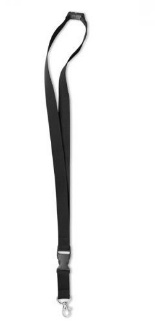 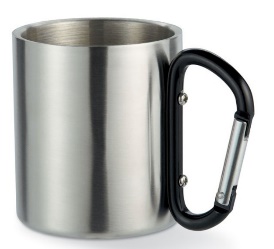 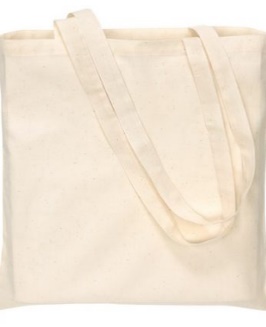 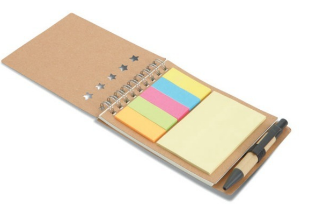 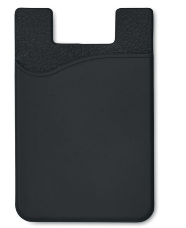 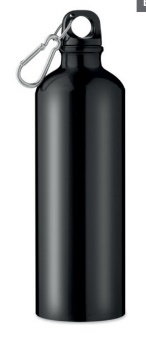 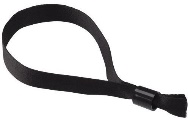 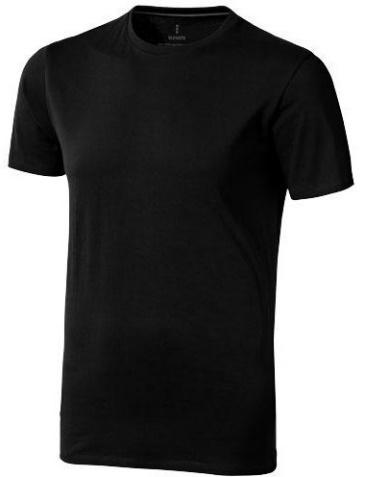 